ANIRUDHA ROUTAt/PO: Sirapur, Via: C.B.PurDist: Balasore, Odisha, India. PIN- 756055Email: ani.rout.11@gmail.com / anirout@yahoo.com Phone: (+91) 06788 222577Mob: (+91) 9938082479 / 8763345975 GOAL:	To bring sustainable change in the field of school education.To enhance the standard of Teaching English as a Second Language (TESL) through research and innovationTo bring smile back (BSB) on children’s lipsEDUCATION:UGC-NET Qualification: Qualified UGC-NET, December 2013 in Linguistics (for the post of Assistant Professor at Indian Universities).Ongoing Courses: M.A. (Distance Education) with IGNOU since July 2016.Other Courses:Introduction to Translation (3 week) from National Translation Mission, CIIL, Mysuru, India – January, 2018E-teacher Alumni Professional Development seminar (I & II) on Training the Trainers by Regional English Language Office, New Delhi- 2015-16Hornby Beyond the Basics Training of the Trainers (TOT) of British Council on “Comprehensive & Continuous Evaluation” (CCE) at Chennai- September, 2011Hornby School of British Council on “Comprehensive & Continuous Evaluation” (CCE) at Guwahati – June, 2011Hornby School of British Council on  “Bringing Grammar to Life” at EFLU, Hyderabad – 2010Resource Person’s Course at CIEFL, Hyderabad - 2004Online Courses:Formative & Summative Assessment – University of Oregon, USA (2014)Assessing Language Ability in Young Adults & Adults-  CENGAGE Learning, USA (2011)Integrating Internet into ESL Classroom- Clark & Lewis College, USA (2011) MOOC:Questionnaire Design for Sorical Surveys – University of Michigan through Coursera (2016)University Teaching 101 - John Hopkins University through Coursera (2015)Advanced Instructional Strategies in the Virtual Classroom-  California State University, Irvine through Coursera (2013)Emerging Trends & Technologies in the Virtual K-12 Classroom- California State University, Irvine through Coursera (2012)Power Searching with Google-  Google+ Online Courses (2012)FELLOWSHIP & SCHOLARSHIP:Aptis Action Research Mentors Scheme (AARMS) grant from British Council for mentoring 11 teachers doing research on Language Assessment (March 2017 – March 2018)   Fulbright Fellowship from the Dept. of State, USA for Teaching Excellence & Achievement (TEA) Program at California State University, Chico, California, USA – Spring, 2014E-teacher project grant from Regional English Language Office (RELO), New Delhi of USA for organising training workshop for teachers on “Designing Tests & Rubrics for ESL Assessment” at Balasore, Odisha & Jorhat, Assam in April/May, 2016 (Round-1) and November/December, 2016 (Round- 2)TEA-ILEP Alumni Small Grant from the US Department of State, USA for the project “Conflict Management in the Classroom” in 2014-15E-teacher Scholarship from Regional English Language Office (RELO), New Delhi of USA for a 10-week online course “Formative & Summative Assessment” at University of Oregon, USA- Summer, 2014Scholarship from CENGAGE LEARNING, Hinlie, USA for a TESOL approved 10-week online course “Assessing Language Ability in Young & Young Adults” in 2011.E-teacher Scholarship from Regional English Language Office (RELO), New Delhi for a 6-week online course “Integrating Internet into ESL Classroom” at Clark & Lewis College, Oregon, USA in 2011Scholarship from British Council tor participation in the Beyond the Basics training at Chennai on “Comprehensive & Continuous Evaluation” – 2011Scholarship from the English Language Teachers’ Association of India (ELTAI) to attend Hornby School, Guwahati- 2011CONFERENCE & PRESENTATION:Presented the paper “Orthographic Modification of Odia Language and its Effect on the Reading Speed and Comprehension” at the  36th International Conference of Linguistic Society of India at Thiruvananthapuram - December, 2014Presented the paper “Substitution of Aspirated Consonants with Un-aspirated Consonants Made by Desia Speaking Students when Writing Odia and Its Impact on Their Academic Performance” at the  35th International Conference of Linguistic Society of India at CIIL, Mysore - November, 2013Attended four Teachers Educators’ Conferences (TEC) at Hyderabad, five international conferences of LSI, AINET etc. RESEARCH EXPERIENCE:Mentoring 11 teacher-researchers conducting action research in Language Assessment under AARMS research project of British Council (2017-2018)Currently working on self led & self financed research project “Using translation as a strategy of TESL” Worked on the British Council sponsored research project “Learners and Teachers as Co-researchers in ESL Classroom” conducted by the University of Warwick, UK and University of Delhi Self-initiated and self-financed research project on “Motivating English Second Language (ESL) Learners Using Folktales.” The paper was selected for TESOL conference- 2016 at ManchesterSelf-initiated and Self-financed Research project on “Teaching Writing Process to Low Proficient Learners”Developed a Bridge Course module in English for low proficient tribal girls in grade Eight in Mayurbhanj district, OdishaDeveloped a module for English proficiency for grade Eight students in Balasore district, OdishaExperience of conducting some other action research programs.JOB EXPERIENCE:Trained Graduate Teacher B.N. High School, Talanagar, Dist-Balasore, Odisha since 1992Full time Resource Person & Chief Resource Person of ELT on DeputationEnglish Language Teaching Institute, Odisha, Bhubaneswar and some District Centres for ELT in Odisha since 2001Part time Resource Person Odisha Primary Education Programme Agency (OPEPA), Rashtriya Madhyamik Sikshya Agency (RMSA), Odisha & Odisha Mining Corporation (OMC)MEMBERSHIP:Teachers of English to the Speakers of Other Languages International Association (TESOL), USAInternational Association of Teachers of English as a Foreign Language (IATEFL), UK English Language Teachers’ Association of India (ELTAI)Linguistic Society of India (LSI) – Life memberDravidian Linguistic Association (DLA) - Life memberForum for English Language Teachers (FELT), Balasore – Founder member & Vice President ACADEMIC PUBLICATION:Paper “Teachers as Activists in Rural Indian Classrooms” in the International Journal of Advanced Research in Education & Technology (Jan-Mar, 2016)http://ijaret.com/wp-content/themes/felicity/issues/vol3issue1/anirudha.pdf  Paper on “Role of CCE in the Reconstruction of  Classroom Instruction” in the International Journal of English Language, Literature & Translation (Jan-Mar, 2016) www.ijelr.in/3.1.16B/497-503%20ANIRUDHA%20ROUT.pdf Research paper “Spelling Errors Made by Desia Speaking Students in Odia Writing and Its Impact on Their Academic Performance” in SS International Journal for Multidisciplinary Research (March, 2016)http://www.ssijmr.sspublications.co.in/v2/i2/16.pdf Conflict Management in the Classroom (Workshop Material Booklet) 	- 2015Resolute - III (A teacher’s handbook for teaching English) 			- 2014Resolute - II  (A bridge course material in English for class Nine) 		- 2013Resolute - I   (A teacher’s handbook for teaching English) 			- 2012Articles in different professional & literary magazines Literary Publications:Kansabansaru California -     A travelogue about USA in Odia languageAnyarakama America –    -     Translation of a travelogue from Bangla to Odia Sikshyasadhanara Katha o Byatha -  Memoirs of a decade with ELTI, Odisha in Odia language (In press)A Trip to USA – English version of Kansabansaru California, my travelogue about USA. (In press)LANGUAGE SKILL:Speaking, Reading, Writing	- Odia, English, HindiSpeaking, Reading 			- BengaliUnderstanding, Reading		- SanskritUnderstanding 			- UrduREFERENCES:Prof Kalyani Samantaray Department of English, Utkal University, BhubaneswarEmail: ksamantaray25@yahoo.com   Phone: 91 9937192577Dr Susmita PaniDepartment of English, Ravenshaw University, CuttackEmail: panisusmita@gmail.com    Phone: 91 674 2558122Dr Meera SreenivasDepartment of Material Production, EFL University, Hyderabad Email:meerasrinivase@gmail.com    Phone: 91 9440067255Mr. Prakash Kumar JoshiDepartment of School & Mass Education, Govt. of OdishaEmail:  pkjoshioes@gmail.com Phone: 91 9937670101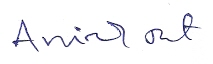 SignatureS.N.COURSEUNIVERSITY/INSTITUTIONYEARDIV/GRADEMARK/GPAMAJORMODE1M.A. (Sociolinguistics)Utkal Univ. of Culture, Bhubaneswar20131st 619/1000TESL, Stylistics & Odia Linguistics  Distance2M.A.(English)Utkal Univ, Bhubaneswar20052nd 384/800Linguistics & TESLDistance3B.Ed.Utkal Univ, Bhubaneswar19892nd 501/900English & MathematicsFace-to-face4PG Certificate in the Teaching of English (PGCTE)EFL University, Hyderabad2008B3.57/5.0All compulsoryDistance5PG Diploma in the Teaching of English (PGDTE)EFL University, Hyderabad2010B3.1/5.0Linguistics & AssessmentDistance6PG Diploma in Distance Education (PGDDE)IGNOU2013B3.85/5.0All compulsoryDistance7Diploma in the Teaching of English (DTE)ELTI, Bhubaneswar20011st 402/500All compulsoryFace-to-face8Certificate in Guidance (CIG)IGNOU1992C 3.0/5.0Guidance & CounselingDistance9 M.A. (Distance Edn.)IGNOUContinuing 2nd Year.(since July, 2016)Continuing 2nd Year.(since July, 2016)Continuing 2nd Year.(since July, 2016)Distance EducationDistance